招生 2022年度皖南医学院第一附属医院（弋矶山医院）临床药师培训基地秋季招生简章 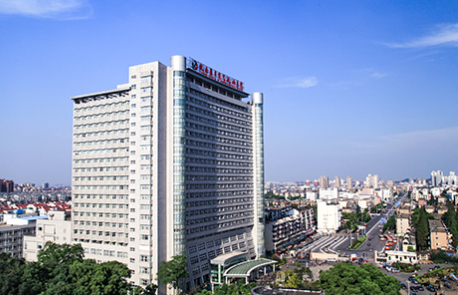 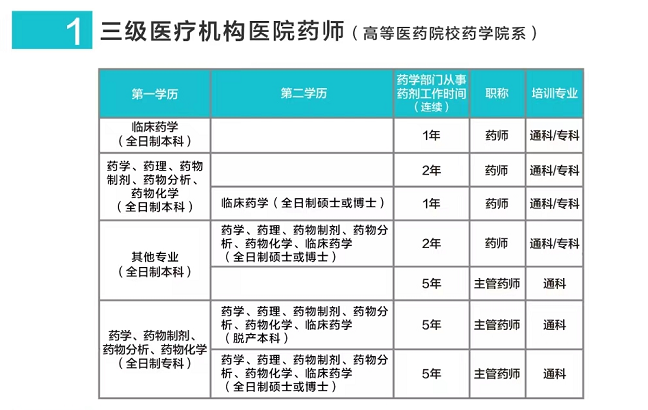 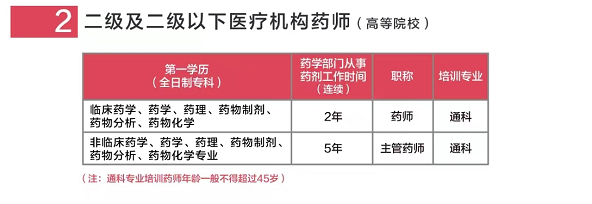 备注：以上招生计划含紧缺人才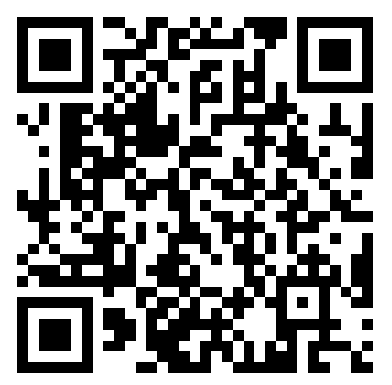 专业招生人数抗感染药物专业3肿瘤专业3消化内科专业3内分泌专业3